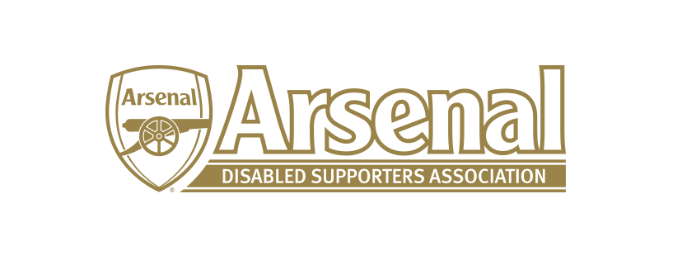 Arsenal Disabled Supporters’ AssociationNotice is hereby given that there will be a meeting of Arsenal Disabled Supporters’ Association on Thursday 4th May 2017 at 7.30pm via Skype.Committee	Anthony Joy (Chairman)	Anne Hyde (Secretary)	Nicole Evans (Treasurer)	Ozi Kemal (Media Officer)	Allan Mabert (Visual Impaired Representative)	Bob Greig (Committee Member)	Redmond Kaye (Hearing Impaired Representative)	James Warren (Newsletter Editor)AgendaApologies for absenceApproval of minutes of previous meeting Matters arising from previous meeting AGM ArrangementsNominations for positions on the CommitteeAgendaAny other matters relating to the AGMDate of next MeetingNote:  This meeting will only be focusing on the AGM